　　　　　　　　　移住 アンケート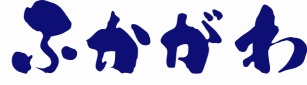 記入年月日：平成　　　年　　　月　　　日問１：深川市をお知りになったきっかけは？　　１：ご自身が深川出身者　　２：家族（親族）が深川出身者（具体的に　　　　　　　　　　　　　　　　）３：家族（親族）や知人からの紹介４：以前深川市に住んでいた （　　　　　　　年前）５：新聞（新聞名　　　　　　　　　　　　　　　　　　　　　　　　　　　）　　６：情報誌（雑誌名　　　　　　　　　　　　　　　　　　　　　　　　　　）　　７：ホームページ（サイト名　　　　　　　　　　　　　　　　　　　　　　）　　８：パンフレット（パンフレットの種類　　　　　　　　　　　　　　　　　）　　９：深川市からの連絡　　10：その他（具体的に　　　　　　　　　　　　　　　　　　　　　　　　　）問２：定住先として深川市を選んだ理由は？　　１：気候がちょうど良い　　２：交通の利便性　　３：自然環境が良い４：家族（親族）が生活している５：食べ物が美味しい　　６：生活費が安い７：その他（具体的に　　　　　　　　　　　　　　　　　　　　　　　　　）問３：深川市以外への定住も検討しましたか？　　１：検討した（自治体名　　　　　　　　　　　　　　　　　　　　　　　　）　　２：検討していない問４：深川市の情報をどのように収集されましたか？１：新聞（新聞名　　　　　　　　　　　　　　　　　　　　　　　　　　　）　　２：情報誌（雑誌名　　　　　　　　　　　　　　　　　　　　　　　　　　）　　３：ホームページ（サイト名　　　　　　　　　　　　　　　　　　　　　　）　　４：パンフレット（パンフレットの種類　　　　　　　　　　　　　　　　　）　　５：市役所への問い合わせ　　６：家族（親族）・知人からの情報提供　　７：その他（具体的に　　　　　　　　　　　　　　　　　　　　　　　　　）問５：定住される前にどのような情報が一番必要でしたか。　　１：不動産情報　　２：就労情報　　３：施設情報（公共施設・商業施設等）　　４：行政情報５：気候の情報　　６：交通機関の情報　　７：医療機関の情報　　８：その他（具体的に　　　　　　　　　　　　　　　　　　　　　　　　　）問６：深川市へ定住するにあたって不安な点や心配された点はありましたか？　　１：あった（具体的に　　　　　　　　　　　　　　　　　　　　　　　　　　　　　　　　　　　　　　　　　　　　　　　　　　　　　　　）２：なかった問７：今後どのようなことをしたいですか。　　１：趣味を生かして、のんびり過ごす。　　２：何もせずにゆっくりしたい。　　３：スキル（技術・技能）を生かして、仕事をしたい。　　４：農業をしたい　　５：その他（具体的に　　　　　　　　　　　　　　　　　　　　　　　　　）問８：深川市に住んでみての感想は？（具体的にお願いします）問９：移住や定住をされる方に対してどのような情報や対応が必要だと思いますか。問10：深川市の対応などについて、ご意見があればご自由にご記入ください。問１１：今後、深川市から各種イベントの案内などの文書を送付してよろしいですか。　　　　　　　　　（はい　/　いいえ）※ご協力ありがとうございます。今後ともどうぞよろしくお願い致します。ふ　り　が　な氏　　名（世帯主）生年月日昭和平成　　　　　　　年　　　月　　　日　　　（　　　　歳）西暦昭和平成　　　　　　　年　　　月　　　日　　　（　　　　歳）西暦昭和平成　　　　　　　年　　　月　　　日　　　（　　　　歳）西暦職業住　　所〒　　　　－深川市　　　　　　　 　　　　　　　　　　　　 　　電話番号（　　　　－　　　　－　　　　）※日中連絡可能な電話番号：名前・続柄　　　　　　　　　　　（　　　　－　　　　－　　　　）〒　　　　－深川市　　　　　　　 　　　　　　　　　　　　 　　電話番号（　　　　－　　　　－　　　　）※日中連絡可能な電話番号：名前・続柄　　　　　　　　　　　（　　　　－　　　　－　　　　）〒　　　　－深川市　　　　　　　 　　　　　　　　　　　　 　　電話番号（　　　　－　　　　－　　　　）※日中連絡可能な電話番号：名前・続柄　　　　　　　　　　　（　　　　－　　　　－　　　　）家族構成氏　　　　名続　柄生年月日家族構成　　年　　月　　日家族構成　　年　　月　　日家族構成　　年　　月　　日家族構成　　年　　月　　日家族構成　　年　　月　　日家族構成　　年　　月　　日旧住所（転入直前）転入年月日（転入届提出日）年　　　月　　　日（不明の場合は未記入）年　　　月　　　日（不明の場合は未記入）年　　　月　　　日（不明の場合は未記入）住宅建設・購入年月日　　　　　年　　　月　　　日　　　　　年　　　月　　　日　　　　　年　　　月　　　日